О ликвидации муниципального бюджетного дошкольного образовательного учреждения «Детский сад №1 «Солнышко» Цивильского района Чувашской Республики              В целях оптимизации кадровых, материально-технических, организационнометодических средств, направленных на повышение эффективности вложенных ресурсов, в соответствии со статьей 61, 62, 63 Гражданского кодекса Российской Федерации, статьей 22 Федерального закона РФ от 29.12.2012 года № 273-ФЗ «Об образовании в Российской Федерации», в соответствии с постановлением администрации Цивильского района от 30 января 2018 года № 63 «Об утверждении Порядка создания, реорганизации и ликвидации муниципальных бюджетных образовательных учреждений Цивильского района Чувашской Республики», постановлением администрации Цивильского района от 22 февраля № 105 «Об утверждении Порядка проведения оценки последствий принятия решения о реорганизации или ликвидации муниципальных образовательных организаций Цивильского района Чувашской Республики» и на основании Заключения по результатам проведенной оценки последствий принятия решения о ликвидации муниципального бюджетного дошкольного образовательного учреждение «Детский сад №1 «Солнышко» Цивильского района Чувашской Республики, администрация Цивильского района         ПОСТАНОВЛЯЕТ:    Ликвидировать муниципальное бюджетное дошкольное образовательное учреждение «Детский сад №1 «Солнышко» Цивильского района Чувашской Республики (далее – МБДОУ «Детский сад №1 «Солнышко») (ОГРН 1022102831300, ИНН/КПП 2115004140/211501001, адрес регистрации: 429900, Чувашская Республика, г. Цивильск, ул. Шоссейная, д. 14).Определить ответственным за осуществление ликвидационных процедур отдел образования и социального развития администрации Цивильского района, осуществляющее функции и полномочия учредителя МБДОУ «Детский сад №1 «Солнышко». Создать ликвидационную комиссию по ликвидации МБДОУ «Детский сад №1 «Солнышко» и утвердить ее состав в соответствии с приложением №1 к настоящему постановлению.Со дня вступления в силу настоящего Постановления к ликвидационной комиссии по ликвидации МБДОУ «Детский сад №1 «Солнышко» переходят полномочия по управлению делами ликвидируемого МБДОУ «Детский сад №1 «Солнышко», в том числе по представлению интересов МБДОУ «Детский сад №1 «Солнышко»  в суде.Утвердить план мероприятий по ликвидации МБДОУ «Детский сад №1 «Солнышко» в соответствии с приложением №2 к настоящему постановлению.Ликвидационной комиссии осуществить в соответствии с законодательством Российской Федерации перечень юридических и организационных мероприятий, связанных с ликвидацией МБДОУ «Детский сад №1 «Солнышко».Осуществить финансовое обеспечение процесса ликвидации за счет средств бюджета Цивильского района.Опубликовать настоящее постановление в официальных средствах массовой информации Цивильского района.9.    Контроль за исполнением настоящего постановления возложить на отдел образования и социального развития администрации Цивильского района Чувашской Республики. 10. Настоящее постановление вступает в силу со дня его подписания.Приложение 1 кпостановлению администрации Цивильского района от 14 марта 2022 года №156Составликвидационной комиссии муниципального бюджетного дошкольного учреждения «Детский сад №1 «Солнышко» Цивильского района Чувашской РеспубликиПЛАН МЕРОПРИЯТИЙ по ликвидации муниципального бюджетного дошкольного образовательного учреждения «Детский сад №1 «Солнышко» Цивильского района Чувашской Республики»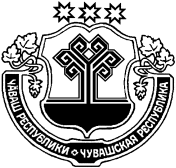 ЧĂВАШ РЕСПУБЛИКИÇЁРПӲ РАЙОНĔЧУВАШСКАЯ РЕСПУБЛИКА ЦИВИЛЬСКИЙ РАЙОНÇЁРПӲ РАЙОН АДМИНИСТРАЦИЙĔЙЫШĂНУ2022 ç. пуш уйăхĕн –мěшĕ 14  № 156Çĕрпÿ хулиАДМИНИСТРАЦИЯЦИВИЛЬСКОГО РАЙОНАПОСТАНОВЛЕНИЕ14 марта 2022 года № 156   г. ЦивильскГлава администрации Цивильского районаС.Ф. Беккер№ п/пФамилия, имя, отчествоДолжностьПредседатель комиссииПредседатель комиссииПредседатель комиссии1.Арсентьева Татьяна ВениаминовнаЗаведующий МБДОУ «Детский сад №1 «Солнышко»  Цивильского района   Секретарь комиссииСекретарь комиссииСекретарь комиссии2.Порфирьева Ирина СергеевнаМетодист отдела образования и социального развития администрации Цивильского района                                    Члены комиссииЧлены комиссииЧлены комиссии3.Степанов Леонид ВасильевичНачальник отдела экономики администрации Цивильского района                                    4.Николаев Андрей ЛеонидовичНачальник отдела имущественных и земельных отношений администрации Цивильского района                                    5.Варфоломеева Дарья РинатовнаГлавный специалист-эксперт сектора юридической службы администрации Цивильского района                                    6.Егорова Елена АнатольевнаНачальник - главный бухгалтер Муниципального казенного учреждения     «Централизованная бухгалтерия» Цивильского района Приложение 2 кпостановлению администрации Цивильского районаот 14 марта 2022 года №156 № п/пНаименование мероприятияСрок выполненияОтветственные1. Уведомление органа, осуществляющего государственную регистрацию юридических лиц, о начале процедуры ликвидации МБДОУ «Детский сад №1 «Солнышко»                              и создании ликвидационной комиссии.В течение 3-х (трех) рабочих дней со дня вступления в силу постановления администрации Цивильского района о ликвидацииМБДОУ «Детский сад №1 «Солнышко»                              Арсентьева Т.В., заведующий МБДОУ «Детский сад №1 «Солнышко»                                    2.Уведомление внебюджетных фондов о предстоящей ликвидации МБДОУ «Детский сад №1 «Солнышко»                              В течение 3-х (трех) рабочих дней после официального опубликования постановления администрации Цивильского района о ликвидацииМБДОУ «Детский сад №1 «Солнышко»                              Арсентьева Т.В., заведующий МБДОУ «Детский сад №1 «Солнышко»                                    3. Уведомление в письменной форме кредиторов о начале процедуры ликвидации МБДОУ «Детский сад №1 «Солнышко»                                    в официальных средствах массовой информации Цивильского районаНе позднее 5 (пяти) дней с даты направления уведомления о начале процедуры ликвидации в орган, осуществляющий государственную регистрацию юридических лиц Арсентьева Т.В., заведующий МБДОУ «Детский сад №1 «Солнышко»                                    4.Публикация сообщения о ликвидации МБДОУ «Детский сад №1 «Солнышко»                                     в средствах массовой информации, в которых опубликовываются данные о государственной регистрации юридических лиц В течение 10 рабочих дней после внесения в ЕГРЮЛ записи о начале процедуры ликвидации МБДОУ «Детский сад №1 «Солнышко»                                     (Уведомление публикуется дважды, 1 раз в месяц)Арсентьева Т.В., заведующий МБДОУ «Детский сад №1 «Солнышко»                                    5.Передача ликвидационной комиссии бухгалтерской и иной документации, печатей, штампов, материальных и иных ценностей от МБДОУ «Детский сад №1 «Солнышко»                                    В течение 5 рабочих дней со дня вступления в силу постановления администрации Цивильского района о ликвидации МБДОУ «Детский сад №1 «Солнышко»                                    Арсентьева Т.В., заведующий МБДОУ «Детский сад №1 «Солнышко»                                    6.Уведомление органов службы занятости населения о принятии решения о ликвидации МБДОУ «Детский сад №1 «Солнышко»                                     и расторжении трудовых договоров работников МБДОУ «Детский сад №1 «Солнышко»                                    В течение 5 рабочих дней со дня вступления в силу постановления администрации Цивильского района о ликвидации МБДОУ «Детский сад №1 «Солнышко»                                    и в сроки, предусмотренные действующим законодательствомАрсентьева Т.В., заведующий МБДОУ «Детский сад №1 «Солнышко»                                    7.Уведомление работников МБДОУ «Детский сад №1 «Солнышко»                                     о предстоящем увольнении в связи с ликвидацией МБДОУ «Детский сад №1 «Солнышко»                                    Не позднее 50 дней со дня вступления в силу постановления администрации Цивильского района о ликвидации МБДОУ «Детский сад №1 «Солнышко»                                     и не менее, чем за два месяца до увольненияАрсентьева Т.В., заведующий МБДОУ «Детский сад №1 «Солнышко»                                    8.Осуществление всех необходимых мероприятий, предусмотренных требованиями трудового законодательства в отношении руководителя МБДОУ «Детский сад №1 «Солнышко»                                    Не позднее 5 дней со дня вступления в силу постановления администрации Цивильского района о ликвидации МБДОУ «Детский сад №1 «Солнышко»                                    Отдел образования и социального развития администрации Цивильского района9.Уведомление о начале ликвидации МБДОУ «Детский сад №1 «Солнышко»                                    отделения фонда социального страхования, Пенсионного фонда, органов статистики, органы казначейства, архив г. ЦивильскВ течение 10 дней со дня вступления в силу постановления администрации Цивильского района о ликвидации МБДОУ «Детский сад №1 «Солнышко»                                    Арсентьева Т.В., заведующий МБДОУ «Детский сад №1 «Солнышко»                                    10.Принятие мер по выявлению кредиторов и получению дебиторской задолженности, уведомление кредиторов о ликвидации юридического лица.В течение двух месяцев с момента опубликования сообщения о ликвидации (пункт 4 настоящей таблицы)Арсентьева Т.В., заведующий МБДОУ «Детский сад №1 «Солнышко»                                    11.Проведение инвентаризации имущества и финансовых обязательств МБДОУ «Детский сад №1 «Солнышко»                                    В течение двух месяцев с момента опубликования сообщения о ликвидации (пункт 4 настоящейтаблицы)Арсентьева Т.В., заведующий МБДОУ «Детский сад №1 «Солнышко»; Николаев А.Л., начальник отдела имущественных и земельных отношений администрации Цивильского района;                                                                       Григорьева Е.В., заместитель начальника-главного бухгалтера сектора бухгалтерского учета по образованию муниципального казенного учреждения «Централизованная бухгалтерия» Цивильского района12.Увольнение работников МБДОУ «Детский сад №1 «Солнышко» в связи с ликвидацией МБДОУ «Детский сад №1 «Солнышко»Не ранее двух месяцев со дня уведомления работников МБДОУ «Детский сад №1 «Солнышко» о предстоящем увольнении, за исключением случаев, предусмотренных частью 3 статьи 180 Трудового кодекса Российской ФедерацииАрсентьева Т.В., заведующий МБДОУ «Детский сад №1 «Солнышко»                                    13.Составление промежуточного ликвидационного баланса и уведомление регистрирующего органа о его составлении.В 10-дневный срок с даты истечения срока, установленного для предъявления требований кредиторами (пункт 4 настоящей таблицы)Арсентьева Т.В., заведующий МБДОУ «Детский сад №1 «Солнышко»                                    14.Утверждение промежуточного ликвидационного баланса.После составления промежуточного ликвидационного балансаОтдел образования и социального развития администрации Цивильского района15.Проведение расчетов с кредиторами.В порядке очередности, установленной статьей 64 Гражданского кодекса Российской Федерации.Арсентьева Т.В., заведующий МБДОУ «Детский сад №1 «Солнышко»                                    16.Составление ликвидационного баланса.После завершения расчетов с кредиторами (пункт 16 настоящей таблицы)Арсентьева Т.В., заведующий МБДОУ «Детский сад №1 «Солнышко»                                    17.Утверждение ликвидационного баланса.После составления  ликвидационного балансаОтдел образования и социального развития администрации Цивильского района18.Передача имущества МБДОУ «Детский сад №1 «Солнышко»                                    после удовлетворения требованийкредиторов в отдел имущественных и земельных отношений администрации Цивильского районаВ течение 5 рабочих дней со дня утверждения ликвидационного баланса (пункт 18 настоящей таблицы)Арсентьева Т.В., заведующий МБДОУ «Детский сад №1 «Солнышко»                                    19.Сдача документов постоянного и временного хранения на архивное хранение.В течении 7 рабочих дней со дня утверждения ликвидационного баланса (пункт 18 настоящей таблицы).Арсентьева Т.В., заведующий МБДОУ «Детский сад №1 «Солнышко»                                    20.Уведомление регистрирующего органа о завершении процесса ликвидации МБДОУ «Детский сад №1 «Солнышко»                                     и предоставление необходимых документов.После завершения процесса ликвидации, но не ранее чем через три месяца с момента опубликования сообщения о ликвидации МБДОУ «Детский сад №1 «Солнышко»                                (пункт 4 настоящей таблицы).Арсентьева Т.В., заведующий МБДОУ «Детский сад №1 «Солнышко»                                    